JEDILNIK 25.03-29.3.2024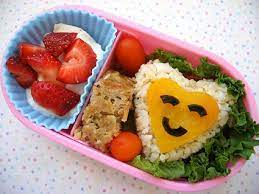 DIETNI JEDILNIKKatalog vsebnosti alergenov v živilih:DATUMMALICAKOSILOPONEDELJEK25. 03. 2024(BREZMESNI DAN)Mlečna pletenica, kakav z BIO mlekom, zeliščni čaj z limono, bananaMilijon juha, krompirjevi svaljki na drobtinah, mešana zelena solataTOREK26. 03. 2024Ovseni kruh, pašteta brez aditivov,  kisle kumarice, sadni čaj z limono, jabolkoDODATNO EU ŠS (Rdeča redkvica)Špargljeva juha z jušnimi kroglicami, kremna rižota s piščančjim mesom in gobicami, listnata solata z koruzoSREDA27. 03. 2024Mešani polbeli kruh, rezina sira, paprika, zeliščni čaj z limono, klementine                      Kostna juha z zakuho, BIO kus-kus, svinjski zrezki v čebulni omaki, zeljna solataČETRTEK28. 03. 2024Sezamova bombetka, perutninski zrezek, zelena solata, sadni čaj z medom, jabolkoDODATNO EU ŠS (BIO Mleko)Goveja obara z zelenjavo in stročnicami, črni kruh, vanilijev puding z BIO mlekomPETEK29. 03. 2024PROSTI DANPROSTI DANDATUMCELIAKIJA (BREZGLUTENSKI) - BGALERGIJA NA MLEKO (INTOLERANCA NA LAKTOZO)- DIETNI BREZ MLEKA (IL)PONEDELJEK25. 03. 2024MALICA/ZAJTRK: Živila brez sledov glutena, BG pletenicaKOSILO: Brez sledov glutena, BG svaljkiP. MALICA: BG kruhMALICA/ZAJTRK: Brez sledov mleka in laktoze, fit štručka brez sledov mleka, ovseni napitekKOSILO: Brez sledov mleka in laktoze, brez dodanega masla ali pa dietno masloP. MALICA: Brez sledov mleka in laktozeTOREK26. 03. 2024MALICA/ZAJTRK: BG kruh, pašteta brez sledov glutenaKOSILO: Živila brez sledov glutena, brez dodane moke, BG jušne krogliceP.MALICA: BG piškotiMALICA/ZAJTRK: Brez sledov mleka in laktoze, pašteta brez dodanih mlečnih beljakovinKOSILO: Brez sledov mleka in laktoze, brez smetane ali pa dietna smetanaP.MALICA: Dietni piškotiSREDA27. 03. 2024MALICA/ZAJTRK: Brez sledov glutena, BG kruhKOSILO: Živila brez sledov glutena, BG prilogaP.MALICA: Brez sledov glutenaMALICA/ZAJTRK:  Brez sledov mleka in laktoze, tofu ali pa piščančja prsa KOSILO: Sestavljeno iz živil brez sledov mleka in laktoze, diete jušne testenineP.MALICA: Dietna skuta ali pa rižev jogurtČETRTEK28. 03. 2024MALICA/ZAJTRK: Živila brez sledov glutena, BG bombetkaKOSILO: Živila brez sledov glutena, brez dodane moke,  BG kruh ali pa krompirP.MALICA: BG marmorni kolačMALICA/ZAJTRK: Brez sledov mleka in laktoze, brez dodanih mlečnih beljakovinKOSILO: Sestavljeno iz živil brez sledov mleka in laktoze, puding z dietnim mlekom ali pa ovsenim napitkomP.MALICA: Kolač brez sledov mleka in laktozePETEK29. 03. 2024MALICA/ZAJTRK: /KOSILO: /P.MALICA: /MALICA/ZAJTRK: /KOSILO: /P.MALICA: /OPOMBE:Pri dnevnem kosilu vedno na voljo ohlajen čaj ali pa sveža voda z limono.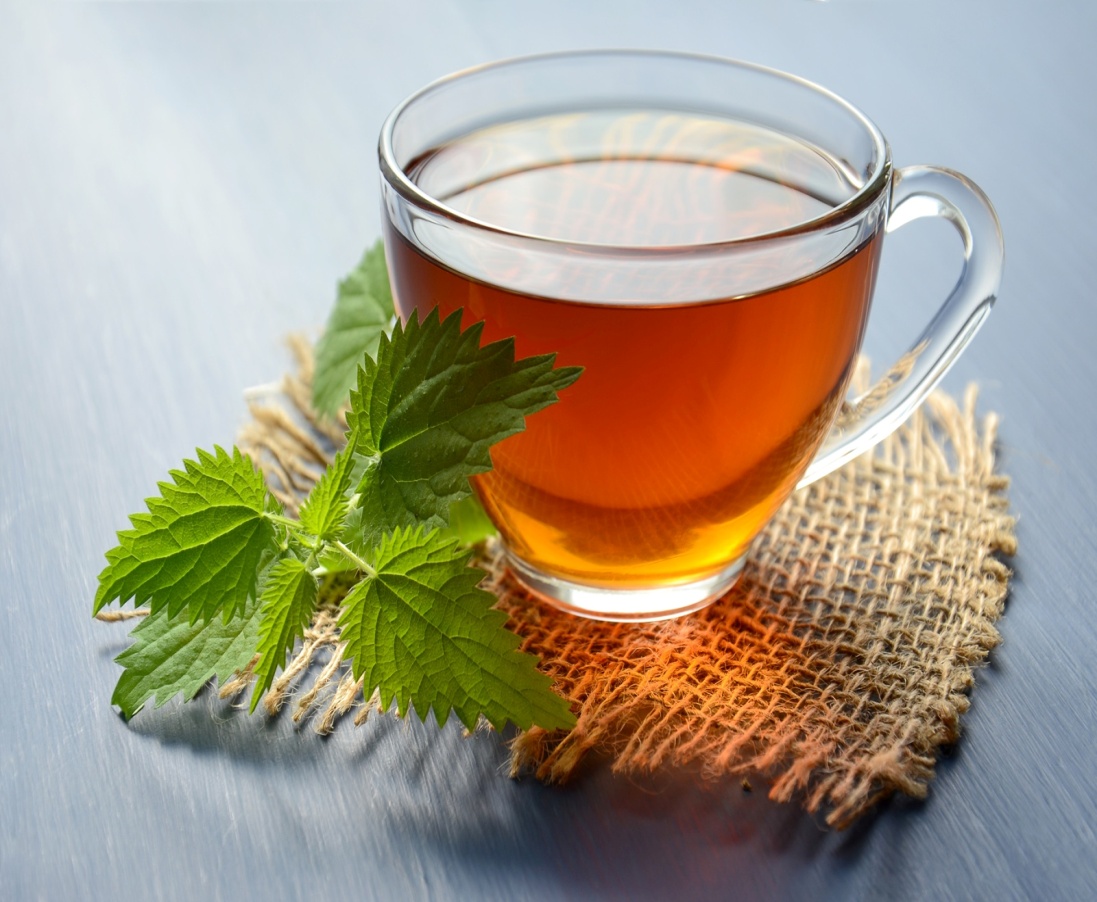 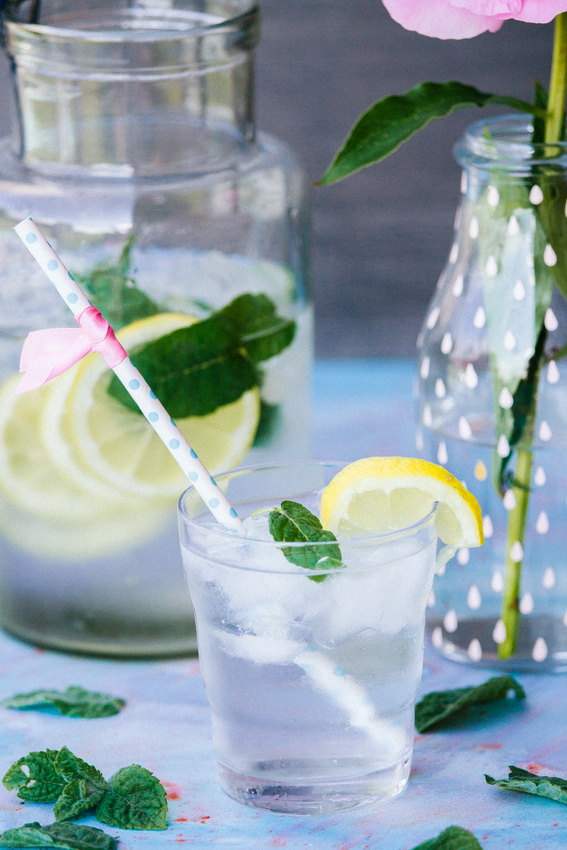 V PRIMERU ZAPLETOV PRI DOBAVI ŽIVIL SI PRIDRŽUJEMO PRAVICO DO SPREMEMBE JEDILNIKA.  BIO ŽIVILO IZ KONTROLIRANE EKOLOŠKE PRIDELAVE LOKALNO PRIDELANA/PREDELANA  ŽIVILA SE VKLJUČUJEJO GLEDE NA SEZONSKO PONUDBO. ŠS-ŠOLSKA SHEMAKer v prehrani otrok ni omejitev glede uživanja alergenov in ker za otroke, ki potrebujejo dietno prehrano, pripravljamo individualne dietne jedilnike, alergenov na jedilnikih ne bomo označevali.oznakaalergen1ŽITA, KI VSEBUJEJO GLUTEN ( pšenica, rž, ječmen, oves, pira, kamut ali njihove križane vrste ali proizvodi iz njih)2RAKI IN PROIZVODI IZ NJIH3JAJCA IN PROIZVODI IZ NJIH4RIBE IN PROZVODI IZ NJIHAARAŠIDI IN PROIZVODI Z NJIHSZRNJE SOJE IN PROIZVODI IZ NJIHLMLEKO IN MLEČNI PROIZVODI, KI VSEBUJEJO LAKTOZOOOREŠKI - mandeljni, orehi, lešniki, indijski oreščki, ameriški orehi, brazilski oreščki, pistacija, makadamija IN PROIZVODI IZ NJIHZLISTNA ZELENA IN PROIZVODI IZ NJIHGSGORČIČNO SEME IN PROIZVODI IZ NJIHSSSEZAMOVO SEME IN PROIZVODI IZ NJIHŽŽVEPLOV DIOKSID IN SULFITI ((v koncentraciji več kot 100mg/kg ali 10mg/l, izraženi kot SO2)VVOLČJI BOB IN PROIZVODI IZ NJIHMMEHKUŽCI IN PROIZVODI IZ NJIH